ГОСУДАРСТВЕННОЕ БЮДЖЕТНОЕ ПРОФЕССИОНАЛЬНОЕ ОБРАЗОВАТЕЛЬНОЕ УЧРЕЖДЕНИЕ ГОРОДА МОСКВЫПолитехнический Колледж № 50 имени дважды Героя Социалистического Труда Н.А. ЗлобинаПрактикум по основным направлениям работы при создании текстового документа и выполнения вычислительных операций в электронных таблицах(дисциплина «Информатика») 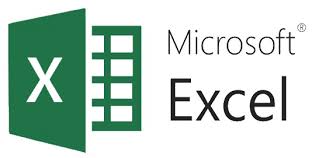 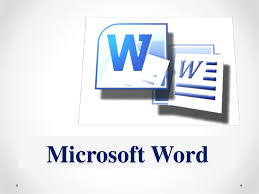 Преподаватель специальных дисциплинБукатина Анжела Анатольевна2020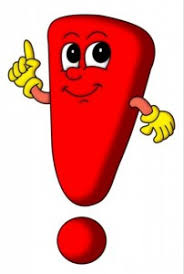 При выполнении заданий студенты должны учесть следующие замечания:электронных таблицах Excelвместо звездочек нужно вставить расчетную формулу; если в задании формула не указана, то надо определить ее вид (например, сумма, среднее значение и др.);поиск записей по заданному условию надо выполнять с помощью фильтрации; вид фильтрации выбирайте сами: расширенный фильтр, пользовательский – в зависимости от условия – определяйте сами;при построении диаграммы обращайте внимание на название диаграммы, которую необходимо построить; выделяйте именно эти данные; а не все, имеющиеся в таблице, т.е. не выделяйте лишних данных при построении диаграммы!при внедрении или связывании диаграммы с документом Word создайте отдельный документ или используйте уже созданный.текстовом процессоре Wordпри вставке графического объекта (рисунка), если вы не нашли требуемого, то вставляйте любой другой рисунок;при форматировании текста используйте шрифт, размер, начертание и др. элементы форматирования именно такие, какие вы видите в задании.ВАРИАНТ 1Задание 1. Создать папку ВАРИАНТ 1 на Рабочем столе, в ней создать папку со своей фамилией, в которую поместить ярлык программы Excel.exe.Задание 2. В электронных таблицах Excel создать таблицу и выполнить необходимые вычисления.Заполнить таблицу данными: Рассчитать поле Выручка = Спрос * Цена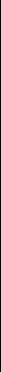 Построить столбиковую диаграмму на отдельном листе «Динамика спроса по кварталам» и поместить ее в документ Word.Найти максимальную выручку.Определить в какие кварталы выручка превысила среднюю выручку.Сохранить документ в своей папке.Задание 3. В процессоре WORD набрать документ и сохранить его в папке ВАРИАНТ 1: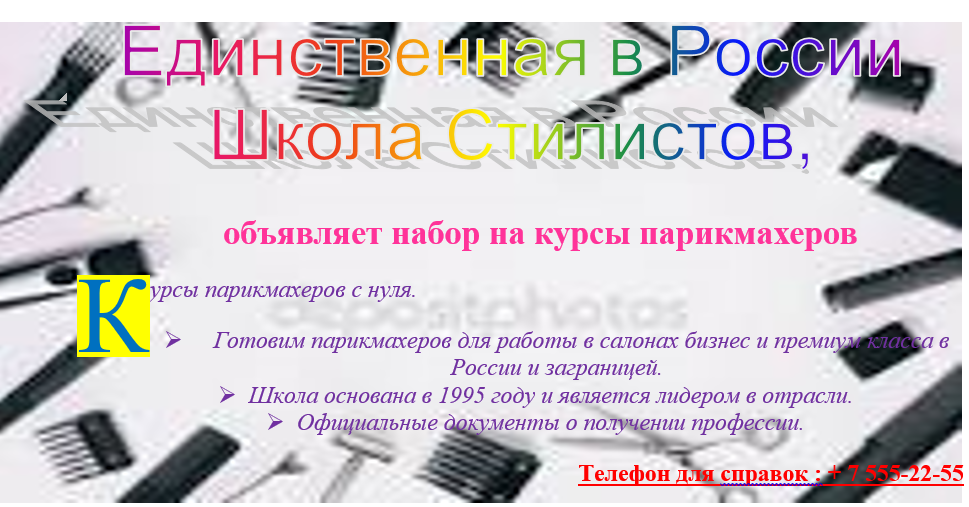 Скопировать текст без заголовка так, чтобы он повторился 3 раза.Вставить разделители страниц так, чтобы на каждой странице располагался одинаковый текст и картинка.Ввести на каждой странице заголовки: 1 стр. – Часть 1, 2 стр. – Часть 2, 3 стр. – Часть 3.Вставить номера страниц внизу в центре.На четвертой странице вставить оглавление, содержащее заголовки страниц.В верхнем колонтитуле указать свою фамилию, инициалы, группу, дату.ВАРИАНТ 2Задание 1. Создать папку ЭКЗАМЕН-2 на Рабочем столе и скопировать в нее несколько программ (2-3), воспользовавшись программой ПРОВОДНИК.Задание 2. В электронных таблицах Excel:Создать таблицу и выполнить необходимые вычисления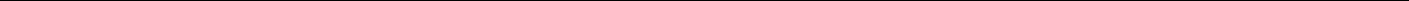 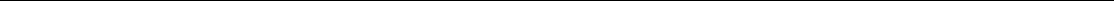 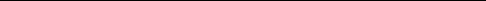 Построить круговую диаграмму на отдельном листе «Анализ расходов по цехам» и связать ее с документом Word.Найти цех, имеющий наименьшие расходы.Определить в каких цехах себестоимость превысила среднюю себестоимость.Сохранить документ в своей папке.Задание 3. В процессоре WORD создать документ: 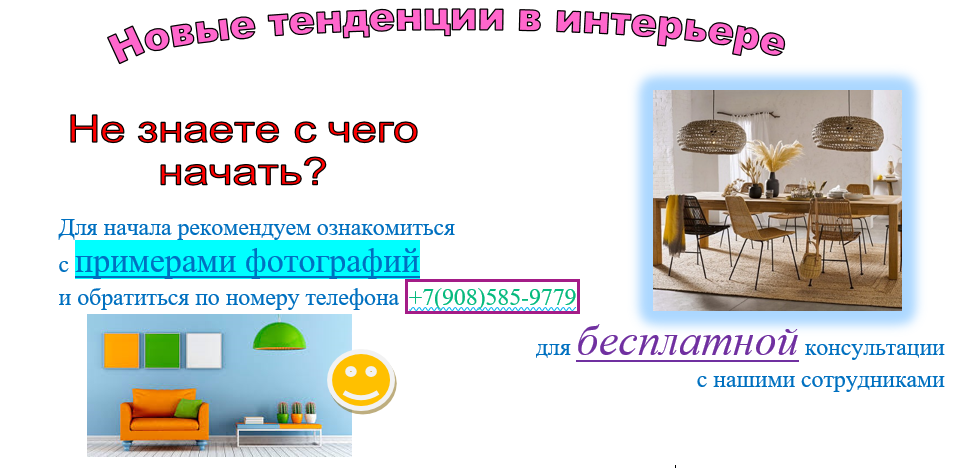 Скопировать текст без заголовка так, чтобы он повторился 3 раза.Вставить разделители страниц так, чтобы на каждой странице располагался одинаковый текст и картинка.Ввести на каждой странице заголовки: 1 стр. – Часть 1, 2 стр. – Часть 2, 3 стр. – Часть 3.Вставить номера страниц внизу в центре.На четвертой странице вставить оглавление, содержащее заголовки страниц.В верхнем колонтитуле указать свою фамилию, инициалы, группу, дату.ВАРИАНТ 3Задание 1. Создать папку с именем ЭКЗАМЕН 3 на Рабочем столе. Найти файл Excel.exe и скопировать его в папку ЭКЗАМЕН 3.Задание 2. В процессоре WORD создать документ и сохранить его в папке ЭКЗАМЕН 3 под именем «ЭЛЕКТРИК».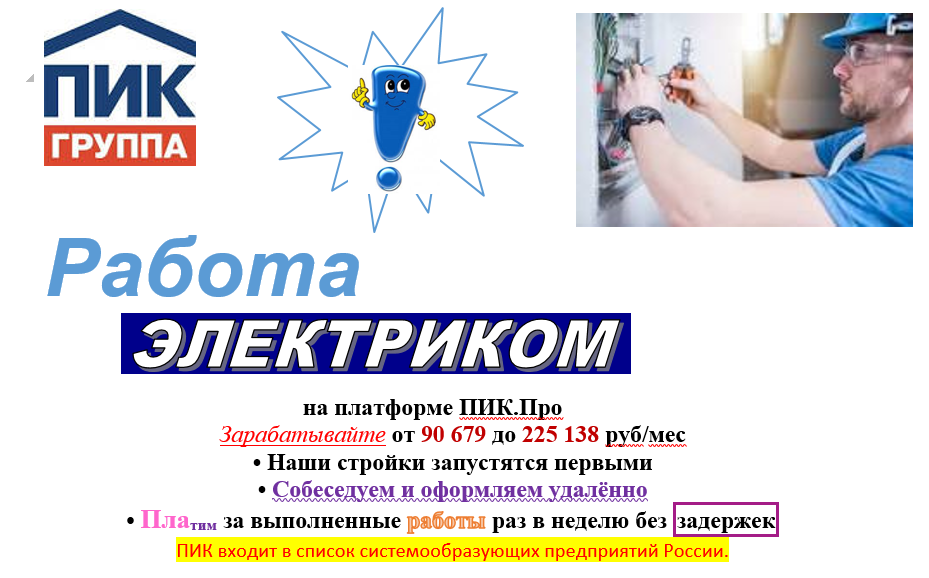 Скопировать текст без заголовка так, чтобы он повторился 3 раза.Вставить разделители страниц так, чтобы на каждой странице располагался одинаковый текст и картинка.Ввести на каждой странице заголовки: 1стр. – Часть 1, 2 стр.– Часть 2, 3 стр. – Часть 3.Вставить номера страниц внизу в центре.На четвертой странице вставить оглавление, содержащее заголовки страниц.В верхнем колонтитуле указать свою фамилию, инициалы, группу, дату.Задание 3.В электронных таблицах Excel создать таблицу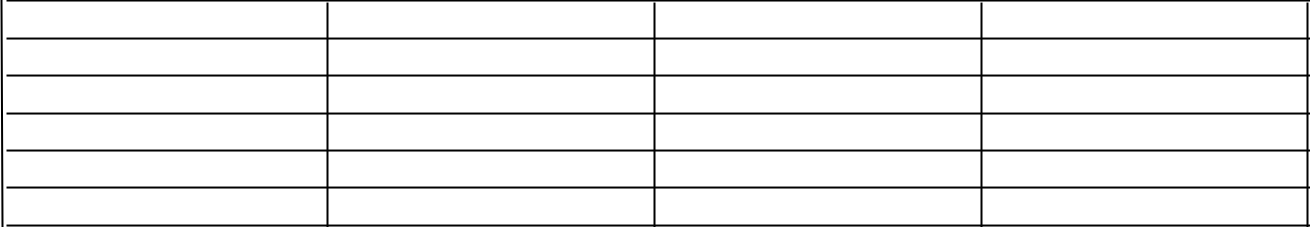 Построить гистограмму «Анализ расходов и доходов по предприятию» и поместить ее в документ Word.Найти максимальную прибыль.Определить в каких цехах доходы превышали расходы.Сохранить документ в папке ЭКЗАМЕН 3.ВАРИАНТ 4Задание 1. Создать папку с именем ЭКЗАМЕН 4 на Рабочем столе. Найти программу PAINT, и поместить ее ярлык в папку ЭКЗАМЕН 4.Задание 2. В процессоре WORD создать документ и сохранить его в папке ЭКЗАМЕН 4 с именем Сервисный центр.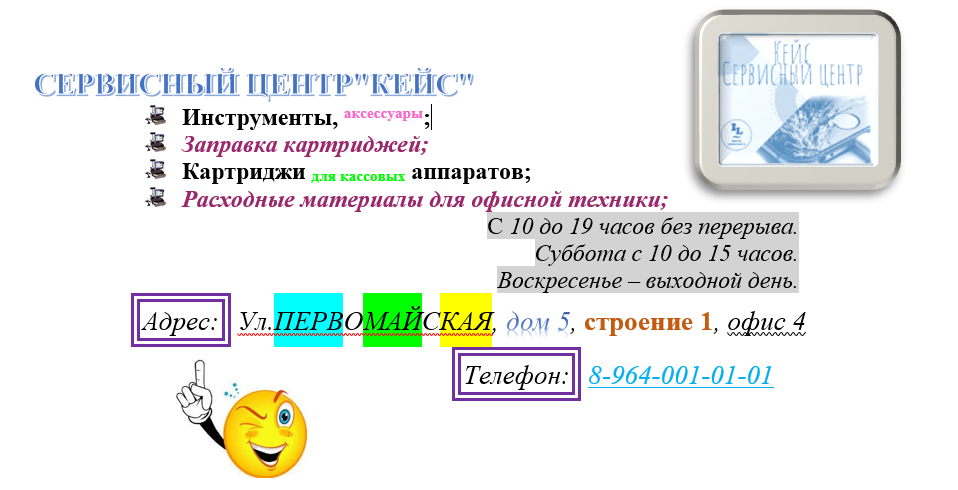 Скопировать текст без заголовка так, чтобы он повторился 3 раза.Вставить разделители страниц так, чтобы на каждой странице располагался одинаковый текст и картинка.Ввести на каждой странице заголовки: 1стр. – Часть 1, 2 стр. – Часть 2, 3 стр. – Часть 3.Вставить номера страниц внизу в центре.На четвертой странице вставить оглавление, содержащее заголовки страниц.В верхнем колонтитуле указать свою фамилию, инициалы, группу, дату.Задание 3.В электронных таблицах Excel создать таблицу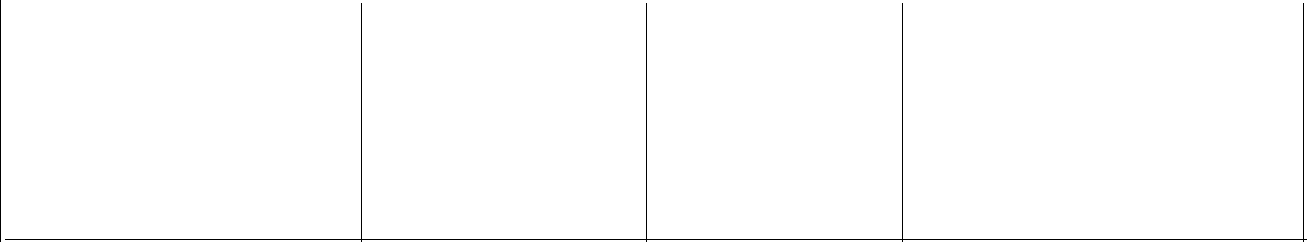 Удержания = 13% от НачисленоСумма к выдаче = Начислено - УдержанияПостроить гистограмму «Начисления и удержания по сотрудникам».Найти минимальную сумму к выдаче.Определить, у кого суммы начислений находятся в пределах от 12500 рублей до 13000 рублей.Сохранить документ в папке ЭКЗАМЕН 4 под именем Ведомость.ВАРИАНТ 5Задание 1. Создать на Рабочем столе папку с именем Билет 5, в ней создать папку с именем Вариант. В папку Вариант поместить ярлык программы Калькулятор.Задание 2. В процессоре WORD создать документ и сохранить его в папке Вариант 5 под именем Реклама.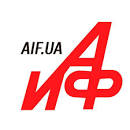 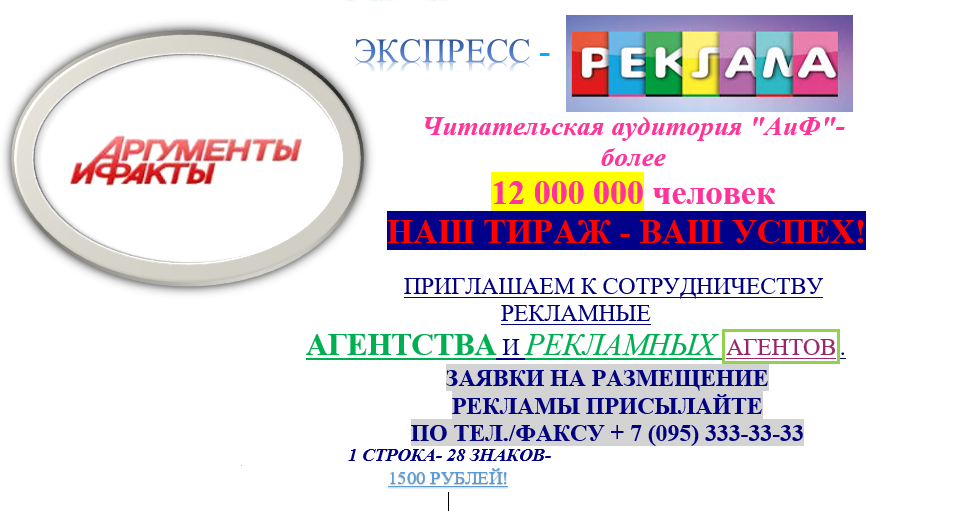 Скопировать текст так, чтобы он повторился 3 раза.Вставить разделители страниц так, чтобы на каждой странице располагался одинаковый текст и картинка.Ввести на каждой странице заголовки: 1стр. – Часть 1, 2 стр. – Часть 2, 3 стр. – Часть 3.Вставить номера страниц внизу в центре.На четвертой странице вставить оглавление, содержащее заголовки страниц.6.    В верхнем колонтитуле указать свою фамилию, инициалы, группу, дату.Задание 3.В электронных таблицах Excel создать таблицуНакладная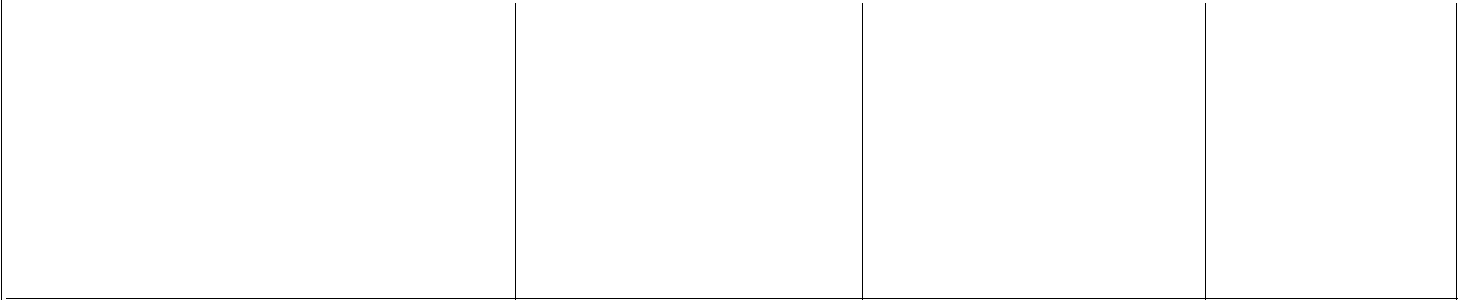 Сумма = Количество*ЦенаПостроить круговую диаграмму, отображающую цены товаров.Найти среднюю цену товаров.Определить товары, цена которых выше средней цены.Сохранить документ под именем Накладная в своей папке Вариант.ВАРИАНТ 6Задание 1. Создать на Рабочем столе папку с именем Университет, в ней создать папку Факультет. В папку Факультет поместить ярлык программы Wordpad.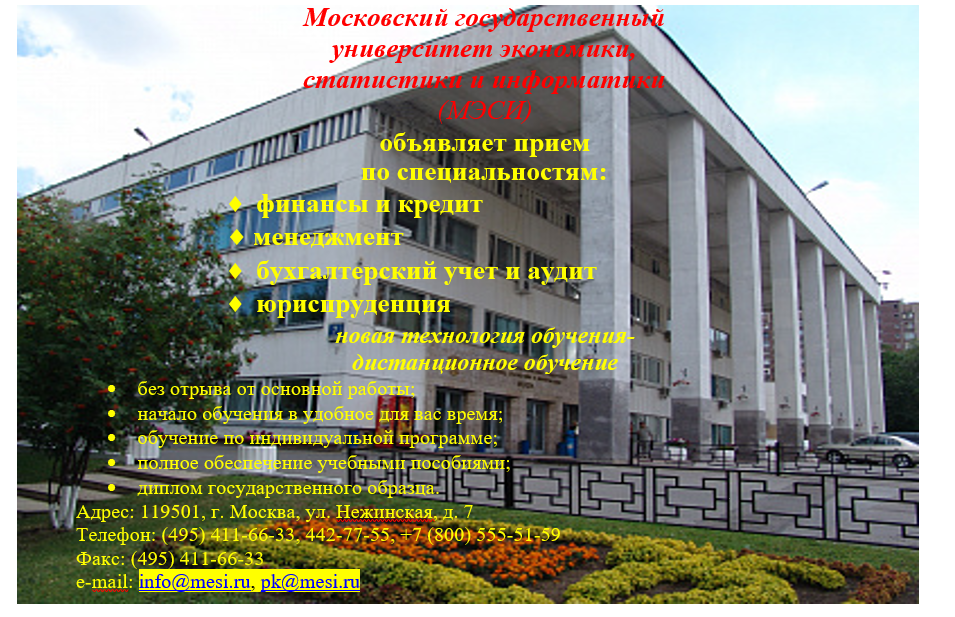 Задание 2. В процессоре WORD создать документ и сохранить его в папке Факультет:Скопировать текст без заголовка так, чтобы он повторился 3 раза.Вставить разделители страниц так, чтобы на каждой странице располагался одинаковый текст и картинка.Ввести на каждой странице заголовки: 1стр. – Часть 1, 2 стр. – Часть 2, 3 стр.  – Часть 3.Вставить номера страниц внизу в центре.На четвертой странице вставить оглавление, содержащее заголовки страниц.В верхнем колонтитуле указать свою фамилию, инициалы, группу, дату.Задание 3. В электронных таблицах Excel создать таблицу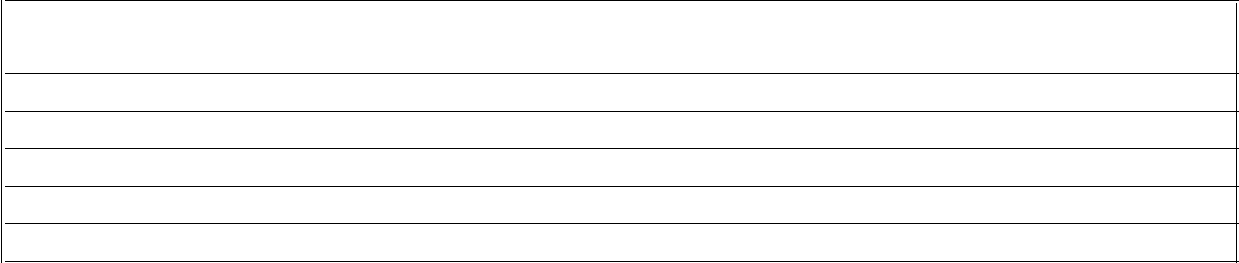 Построить круговую диаграмму, отражающую начисления каждого цеха. Диаграмму разместить на отдельном листе.Найти цех, имеющий максимальную сумму к выдаче.Определить в каких цехах суммы начислений превысили 300 000 рублей.Сохранить документ в своей папке Факультет под именем Ведомость.ВАРИАНТ 7Задание 1. На рабочем столе создать папку Вариант 7 в нее поместить ярлыки программ Word и Excel.Задание 2. В электронных таблицах Excel создать таблицу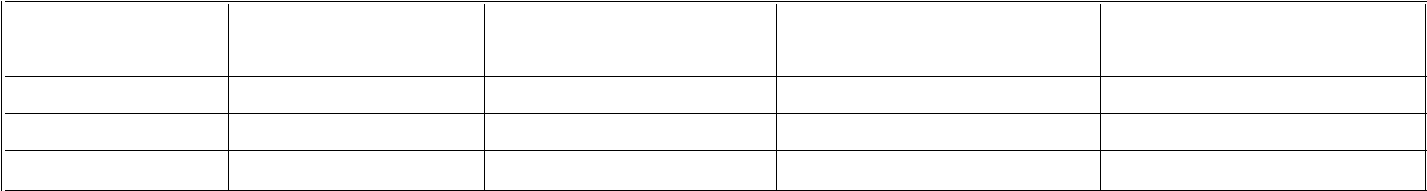 Заполнить ее данными для 5 цехов.Построить Гистограмму «Анализ кадрового состава по бригадам».Найти среднее число штатных сотрудников.Определить, в каких цехах число подрядчиков превышает число совместителей.Сохранить документ в своей папке под именем КАДРЫ.Задание 3. В процессоре WORD создать документ и сохранить его в папке Билет № 7 под именем «БУХГАЛТЕР». 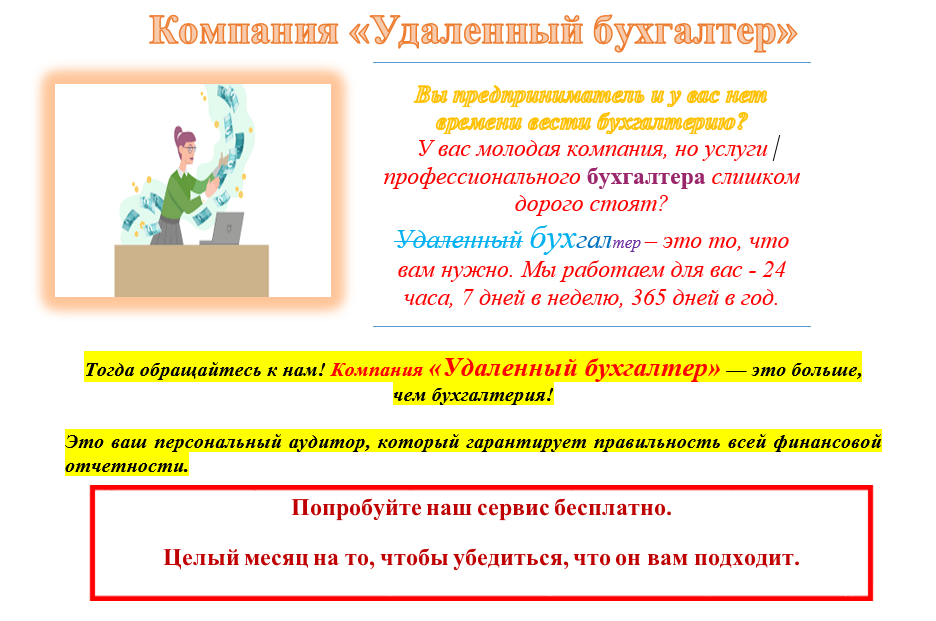 Скопировать текст так, чтобы он повторился 3 раза.Вставить разделители страниц так, чтобы на каждой странице располагался одинаковый текст и картинка.Ввести на каждой странице заголовки: 1стр. – Часть 1, 2 стр. – Часть 2, 3 стр. – Часть 3.Вставить номера страниц внизу страницы в центре.На четвертой странице вставить оглавление, содержащее заголовки страниц.В верхнем колонтитуле указать свою фамилию, инициалы, группу, дату.ВАРИАНТ 8Задание 1. На рабочем столе создать папку Вариант 8 в нее поместить ярлыки программ WordРаd и Paint.Задание 2. В электронных таблицах Excel создать таблицу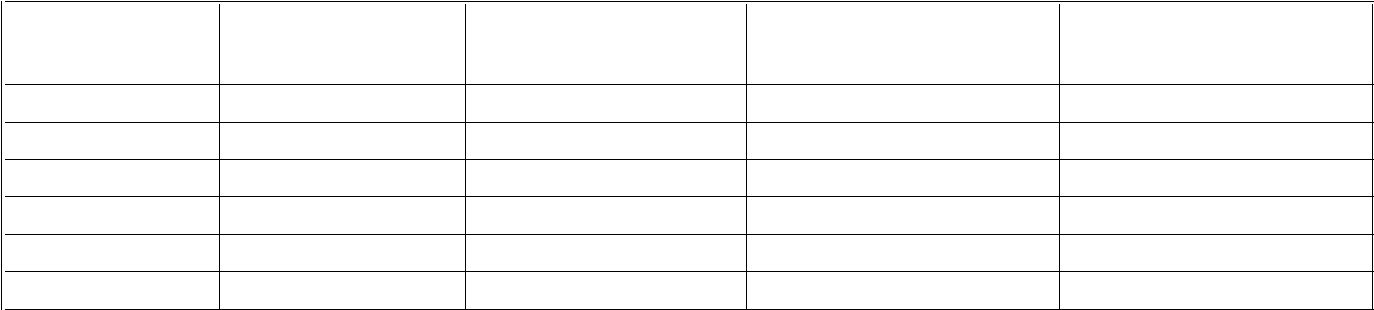 Построить круговую диаграмму «Объём прибыли по месяцам».Найти максимальную прибыль на предприятии.Определить, в каких месяцах прибыль по предприятию была в пределах от 500 до 550. Сохранить документ в своей папке Вариант 8 под именем ПРИБЫЛЬ.Задание 3. В процессоре Word создать документ и сохранить его в папке Вариант8 под именем Реклама. 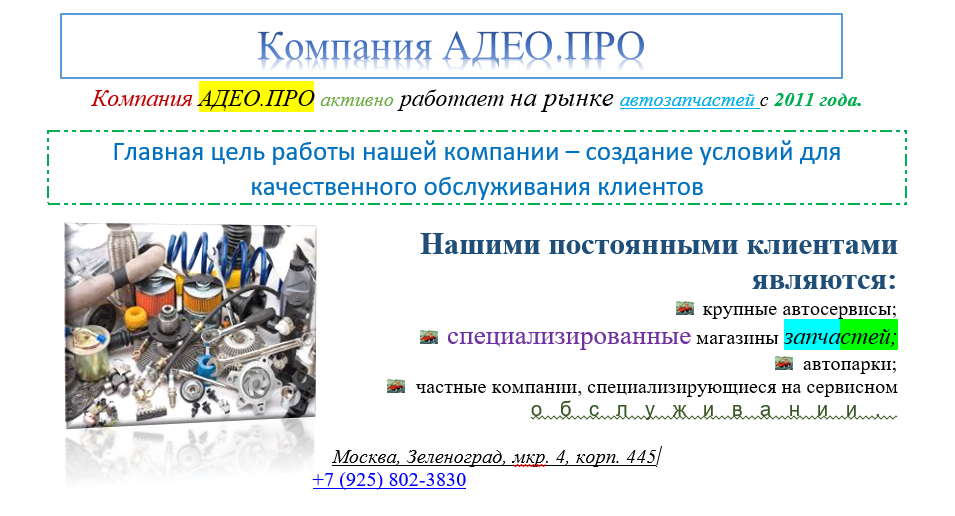 Скопировать текст без заголовка так, чтобы он повторился 3 раза.Вставить разделители страниц так, чтобы на каждой странице располагался одинаковый текст и картинка.Ввести на каждой странице заголовки: 1стр – Часть 1, 2 стр. – Часть 2, 3 стр. – Часть 3.Вставить номера страниц внизу в центре.На четвертой странице вставить оглавление, содержащее заголовки страниц.В верхнем колонтитуле указать свою фамилию, инициалы, группу, дату.Вариант 9Задание 1. На рабочем столе создать папку Вариант 9 в нее поместить программу WordРаd.Задание 2. В электронных таблицах Excel создать документ«Количество обращений граждан в Префектуру»Заполнить расчетные поля.Построить круговую диаграмму «Количество обращений граждан в Префектуру за III кв. по районам».Найти среднее число обращений по каждому району.Определить, в каких округах число обращений за III кв. превышает среднее число обращений по всем районам.5. Сохранить документ в своей папке под именем Префектура.Задание 3. В процессоре Word создать документ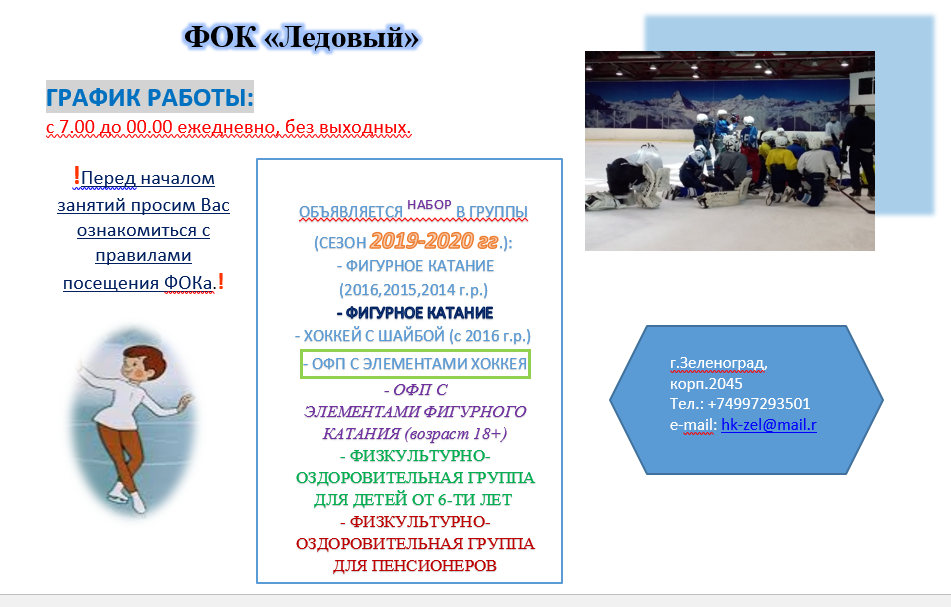 Скопировать текст без заголовка так, чтобы он повторился 3 раза.Вставить разделители страниц так, чтобы на каждой странице располагался одинаковый текст и картинка.Ввести на каждой странице заголовки: 1стр – Часть 1, 2 стр. – Часть2, 3 стр. – Часть 3.Вставить номера страниц внизу в центре.На четвертой странице вставить оглавление, содержащее заголовки страниц.В верхнем колонтитуле указать свою фамилию, инициалы, группу, дату.Вариант 10Задание 1. На рабочем столе создать папку Вариант 10 в нее поместить программу Word.Задание 2. В электронных таблицах Excel создать документ.Преступления в экономической сфере по г. N за 2019 годИТОГОРассчитать итоговую строку.Показать кварталы, в которые показатели преступлений в промышленности были выше, чем в торговле.Построить столбиковую диаграмму «Преступления в ЖКХ и торговле за год (поквартально)».4.  Сохранить документ в своей папке под именем Преступления.Задание 3. В процессоре Word создать документ и сохранить его в папке Вариант 10 под именем Стройка.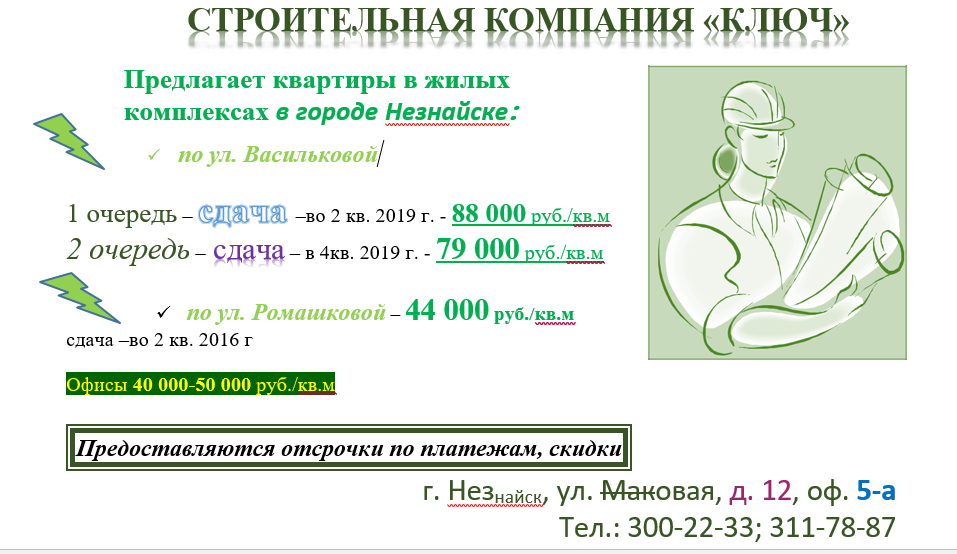 Скопировать текст без заголовка так, чтобы он повторился 3 раза.Вставить разделители страниц так, чтобы на каждой странице располагался одинаковый текст и картинка.Ввести на каждой странице заголовки: 1стр.– Часть 1, 2 стр. – Часть2, 3 стр. – Часть 3.Вставить номера страниц внизу в центре.На четвертой странице вставить оглавление, содержащее заголовки страниц.В верхнем колонтитуле указать свою фамилию, инициалы, группу, дату.Вариант 11Задание 1. На Диске D: создать папку Вариант 11. Найти 4-5 текстовых документов и поместить их в папку Вариант 11.Задание 2. В электронных таблицах Excel создать документПравонарушения по г. N за 2018г.Заполнить расчетное поле.Показать округ, имеющий наибольшее количество подростковых (детских) правонарушений.В каких округах детская преступность превысила преступность, совершенную иностранными гражданами.Построить круговую диаграмму по итоговой строке по всем видам преступленийСохранить файл под именем Правонарушения в папке Билет 11.Задание 3. В процессоре Word создайте документ, введите текст с учетом элементов форматирования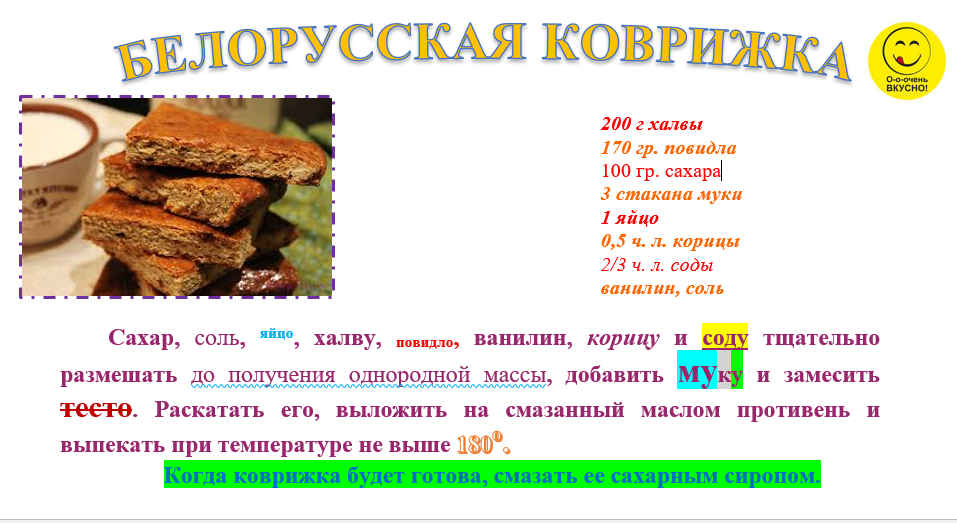 Установить поля страницы: верхнее – 2,5 см, нижнее – 2 см, слева – 3см, справа – 2 см.Установить абзацный отступ 1 см, междустрочный интервал – полуторный, выравнивание текста – по ширине. Вставить картинку.Скопировать текст без заголовка так, чтобы он повторился 3 раза.Вставить разделители страниц так, чтобы на каждой странице располагался одинаковый текст и картинка.Ввести на каждой странице заголовки: 1стр. – Часть 1, 2 стр. – Часть 2, 3 стр. – Часть 3.Вставить номера страниц.На четвертой странице вставить оглавление, содержащее заголовки страниц.Сохранить документ в своей папке Вариант 11.В верхнем колонтитуле указать свою фамилию, инициалы, группу, дату.Вариант 12Задание 1. На Диске D: создайте папку Вариант 12. Найдите 4-5 графических файлов и поместите их в папку Вариант 12.Задание 2. В электронных таблицах Excel создать документ и сохраните в папке Билет 12.Дорожно-транспортные нарушения за лето-2018г. по г. NЗаполнить расчетные поля.В каком месяце показания по наезду на пешеходов превысили нарушения, связанные с нетрезвым водителем?Построить столбиковую диаграмму «Дорожно-транспортные нарушения за лето» по итоговой строке.Задание 3. В процессоре Word ввести текст с учетом элементов форматирования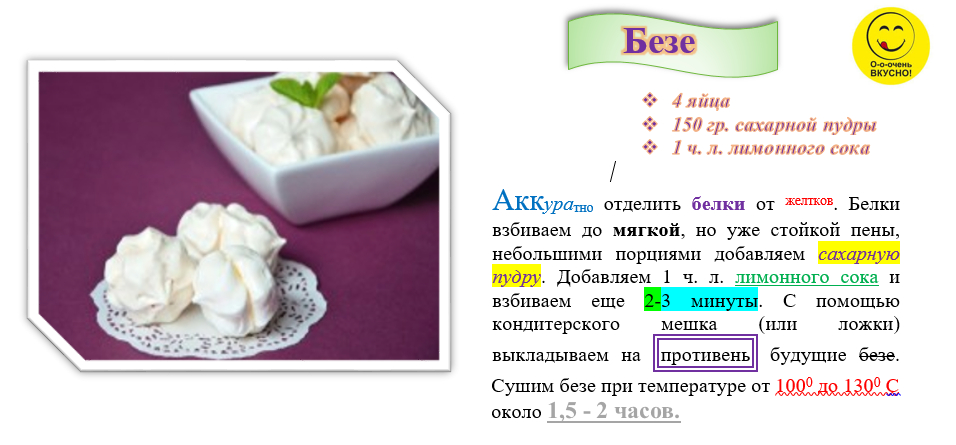 Установить поля страницы: верхнее – 2,5 см, нижнее – 2 см, слева – 3см, справа – 2 см.Установить абзацный отступ 1 см, междустрочный интервал – полуторный, выравнивание текста – по ширине. Вставить картинку.Скопировать текст без заголовка так, чтобы он повторился 3 раза.Вставить разделители страниц так, чтобы на каждой странице располагался одинаковый текст и картинка.Ввести на каждой странице заголовки: 1стр. – Часть 1, 2 стр. – Часть 2, 3 стр. – Часть 3Вставить номера страниц по центру.На четвертой странице вставить оглавление, содержащее заголовки страниц.Сохранить документ в своей папке Билет 12.В верхнем колонтитуле указать свою фамилию, инициалы, группуБилет 13Задание 1. На Диске С: создайте папку Вариант 13. Найдите 4-5 файлов ярлыки программ PowerPoint и Excel и поместите их в папку Вариант 13.Задание 2. В электронных таблицах Excel создать документ и сохраните в папке Билет 13.Рождаемость в 2019г. по районам города NЗаполнить расчетные поля.В каком месяце была самая высокая рождаемость, в каком наименьшая?Построить столбиковую диаграмму «Рождаемость в  г. N» по итоговой строке.Задание 3. В процессоре Word создать таблицу по образцу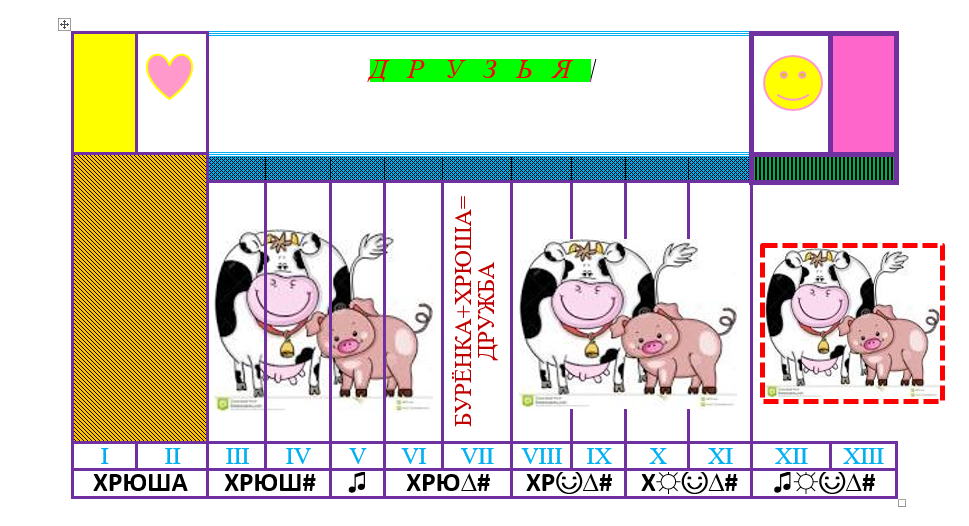 Установить поля страницы: верхнее – 2,5 см, нижнее – 2 см, слева – 3см, справа – 2 см.Создать таблицу по образцу, выравнивание текста – центру. В заголовке установить разреженный интервал -12 п, вставить картинку.Скопировать таблицу так, чтобы она повторилась 3 раза.Вставить разделители страниц так, чтобы на каждой странице располагался одинаковый текст и картинка.Ввести на каждой странице заголовки:1стр.– Часть 1, 2 стр.– Часть 2, 3 стр.– Часть 3.Вставить номера страниц.На четвертой странице вставить оглавление, содержащее заголовки страниц.В верхнем колонтитуле указать свою фамилию, инициалы, группу, дату.Сохранить документ в папке Вариант13.Вариант 14Задание 1. На диске С: создайте папку Экзамен, в ней создайте папку Билет 14, в нее поместить программу Word.Задание 2. В процессоре Word ввести текст с учетом элементов форматирования следующий текст.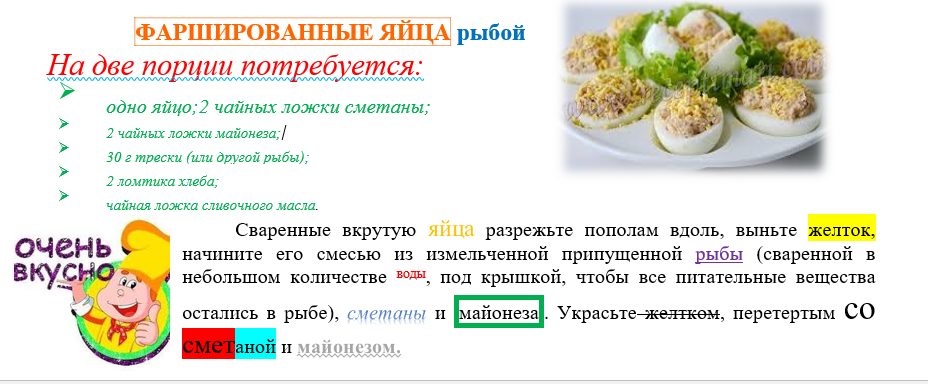 Установить поля страницы: верхнее – 2,5 см, нижнее – 2 см, слева – 3см, справа – 2 см.Установить абзацный отступ 1 см, междустрочный интервал – полуторный, выравнивание текста – по ширине. Вставьте картинку.Скопировать текст без заголовка так, чтобы он повторился 3 раза.Вставить разделители страниц так, чтобы на каждой странице располагался одинаковый текст и картинка.Ввести на каждой странице заголовки: 1стр. – Часть 1, 2 стр. –Часть 2, 3 стр.– Часть 3.Вставить номера страниц.На четвертой странице вставить оглавление, содержащее заголовки страниц.В верхнем колонтитуле указать свою фамилию, инициалы, группу.Сохранить документ в папке Билет 14.Задание 3. В электронных таблицах Excel создать таблицу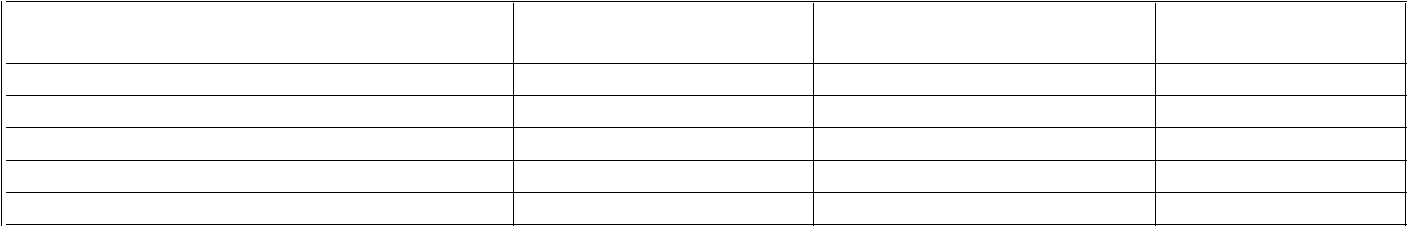 Построить гистограмму «Начисления и удержания по сотрудникам».Найти работника, имеющего минимальную сумму к выдаче.Определить, у кого суммы начислений находятся в пределах от 12 500 рублей до           13 100 рублей.Сохранить документ в своей папке Билет 14.Вариант 15Задание 1. На диске С: создать папку Экзамен. В папке Экзамен создать папку Билет 15 в которую поместить ярлык программы QBASIC.exe.Задание 2. В процессоре Word ввести текст с учетом элементов форматирования.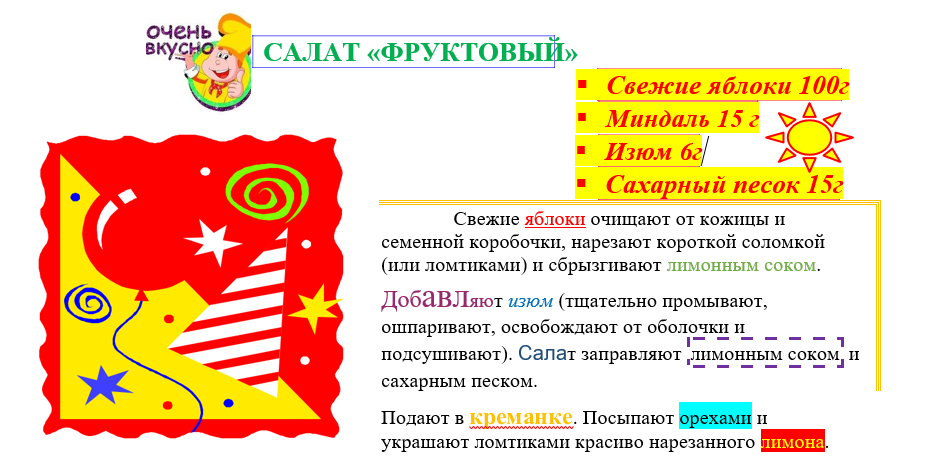 Установить поля страницы: верхнее – 2,5 см, нижнее – 2 см, слева – 3см, справа – 2 см.Установить абзацный отступ 1 см, междустрочный интервал – полуторный, выравнивание текста – по ширине. Вставить картинку.Скопировать текст без заголовка так, чтобы он повторился 3 раза.Вставить разделители страниц так, чтобы на каждой странице располагался одинаковый текст и картинка.Ввести на каждой странице заголовки: 1стр. – Часть 1, 2 стр. – Часть 2, 3 стр.– Часть 3.Вставить номера страниц.На четвертой странице вставить оглавление, содержащее заголовки страниц.В верхнем колонтитуле указать свою фамилию, инициалы, группу, дату.Сохранить документ в папке Билет 15.Задание 3.В электронных таблицах Excel создать таблицуПостроить круговую диаграмму «Начисления и удержания по сотрудникам».Найти бригаду, у которой выплата превышает среднюю выплату заработной платы.Определить, у кого суммы начислений находятся в пределах от 29000 до 37000 рублей.Сохранить документ в папке Билет 15.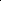 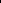 Сумма  к  выдаче  =  Начислено  -  УдержанияВариант 16Задание 1. На диске С: создать папку Экзамен. В папке Экзамен создать папку Билет 16скопировать в нее несколько (2-3) программ, воспользовавшись приложением Проводник.Задание 2. В процессоре Word ввести текст с учетом элементов форматирования.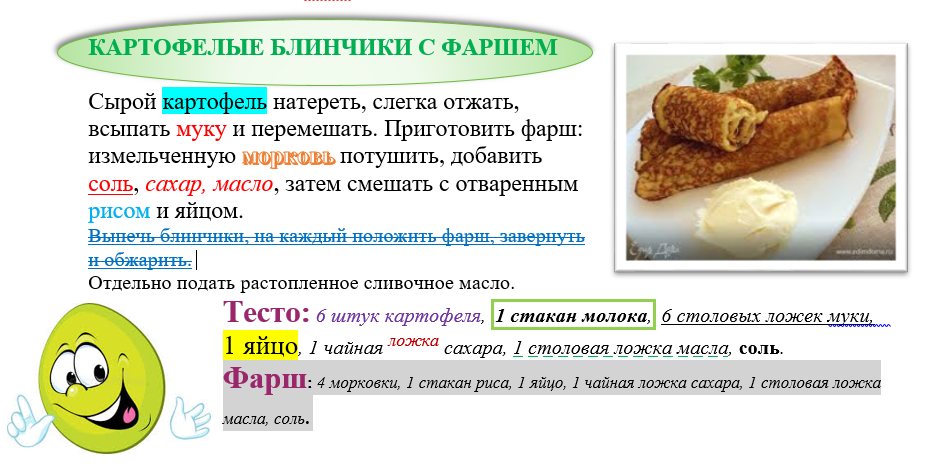 Установить поля страницы: верхнее – 2,5 см, нижнее – 2 см, слева – 3см, справа – 2 см.Установить абзацный отступ 1 см, междустрочный интервал – полуторный, выравнивание текста – по ширине. В заголовке установить разрядку символов 3п. Вставить картинку.Скопировать текст без заголовка так, чтобы он повторился 3 раза.Вставить разделители страниц так, чтобы на каждой странице располагался одинаковый текст и картинка.Ввести на каждой странице заголовки: 1стр. – Часть 1, 2 стр. – Часть2, 3 стр. – Часть 3.Вставить номера страниц.На четвертой странице вставить оглавление, содержащее заголовки страниц.В верхнем колонтитуле указать свою фамилию, инициалы, группу, дату.Сохранить документ в своей папке Билет 16Задание 3. В электронных таблицах Excel создать таблицу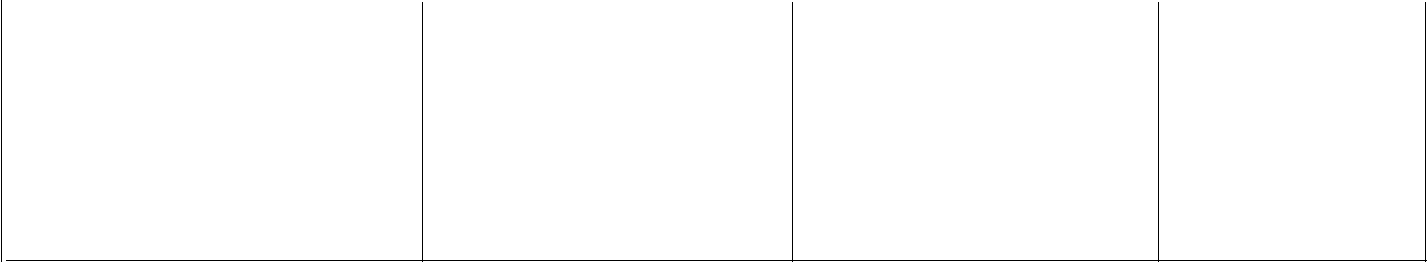 Удержания = 13% от НачисленоСумма к выдаче = Начислено - УдержанияПостроить круговую диаграмму, отражающую начисления каждого цеха. Диаграмму разместить на отдельном листе и связать с документом Word.Показать цех, имеющий максимальную сумму к выдаче.Определить в каких цехах суммы начислений превысили 125 000 рублей.Сохранить документ в папке Билет 16.Вариант 17Задание 1. На диске С: создать папку Экзамен. В папке Экзамен создать папку Билет 17.Найдите файл Excel.exe и скопируйте его в папку Билет 17.Задание 2. В процессоре Word ввести текст с учетом элементов форматирования.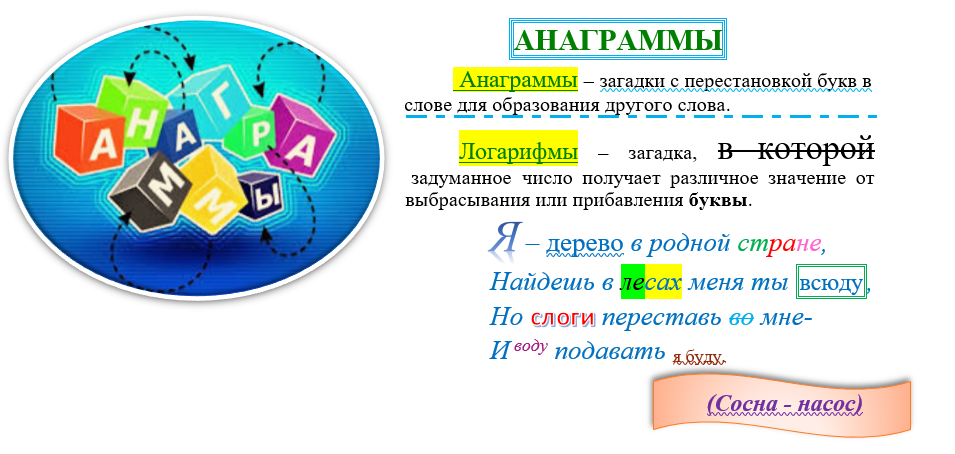 Установить поля страницы: верхнее – 2,5 см, нижнее – 2 см, слева – 3см, справа – 2 см.Установить абзацный отступ 1 см, междустрочный интервал – полуторный, выравнивание текста – по ширине. В заголовке установить разрядку символов 3п, вставить рисунок.Скопировать текст без заголовка и рисунок так, чтобы он повторился 3 раза.Вставить разделители страниц так, чтобы на каждой странице располагался одинаковый текст.Ввести на каждой странице заголовки: 1стр. – Часть 1, 2 стр. – Часть2, 3 стр. – Часть 3.Вставить номера страниц.На четвертой странице вставить оглавление, содержащее заголовки страниц.В верхнем колонтитуле указать свою фамилию, инициалы, группу, дату.Сохранить документ в своей папке Билет 17.Задание 3. В электронных таблицах Excel создать таблицу.Анализ кадрового состава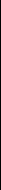 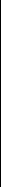 Заполнить итоговую строку.Построить гистограмму «Анализ кадрового состава по цехам»Найти цех, с наибольшим числом штатных сотрудников.Определить, в каких цехах число подрядчиков превышает число совместителей.Сохранить документ в своей папке Билет 17.Вариант 18Задание 1. На диске С: создать папку Экзамен. В папке Экзамен создать папку Билет 18.Найдите приложение Paint 3D, и поместите его ярлык в папку Билет 18.Задание 2. В процессоре Word ввести текст с учетом элементов форматирования.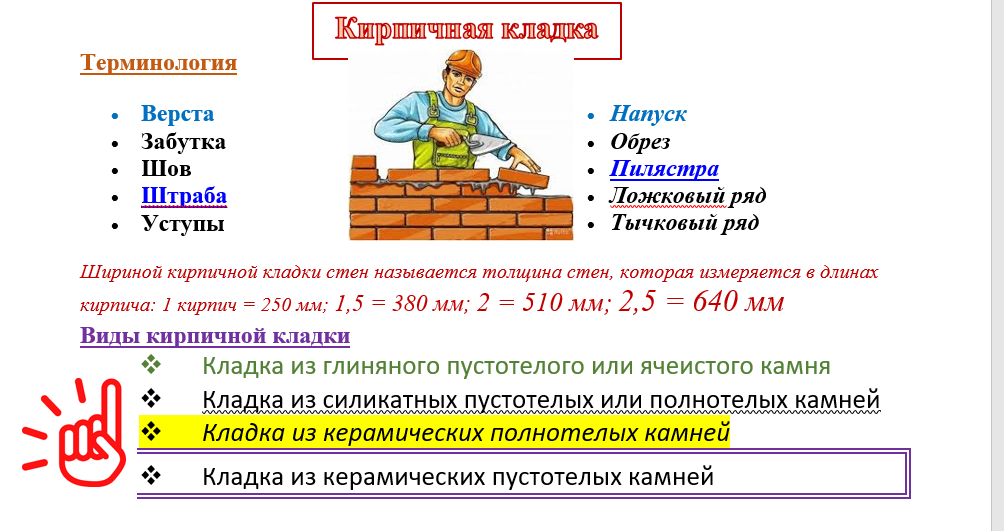 Установить поля страницы: верхнее – 2,5 см, нижнее – 2 см, слева – 3см, справа – 2 см.Установить абзацный отступ 1 см, междустрочный интервал – полуторный, выравнивание текста – по ширине. В заголовке установить разрядку символов 3п. Вставит картинку (любую).Скопировать текст без заголовка и рисунок так, чтобы он повторился 3 раза.Вставить разделители страниц так, чтобы на каждой странице располагался одинаковый текст.Ввести на каждой странице заголовки: 1стр. – Часть 1, 2 стр. – Часть 2, 3 стр. – Часть 3.Вставить номера страниц.На четвертой странице вставить оглавление, содержащее заголовки страниц.В верхнем колонтитуле указать свою фамилию, инициалы, группу, дату.Сохранить документ в своей папке Билет 18.Задание 3. В электронных таблицах Excel создать таблицу.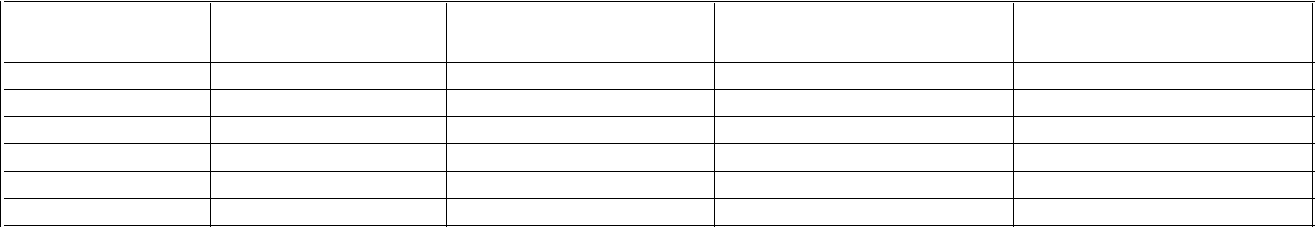 Построить круговую диаграмму «Объем прибыли по месяцам».Найти максимальную прибыль на предприятии.Определить, в каких месяцах прибыль по предприятию была в пределах от 140 до 190.Сохранить документ в своей папке Билет 18.ВАРИАНТ 19Задание 1. Создать папку «Вариант 19» на Рабочем столе и скопировать в нее 3-5 текстовых файлов воспользовавшись приложением ПРОВОДНИК.Задание 2. В электронных таблицах Excel создать таблицу, дополните пропущенные месяцы данными и выполнить необходимые вычисленияНа отдельном листе построить гистограмму «Распределение солнечных дней, дней с переменной облачностью и дней с осадками» по месяцам и связать ее с документомWord.Найти месяц, в который количество дней с осадками было максимальным.Определить какой месяц был самым солнечным.Сохранить документ в своей папке «Вариант 19».Задание 3. В процессоре Word создать документ: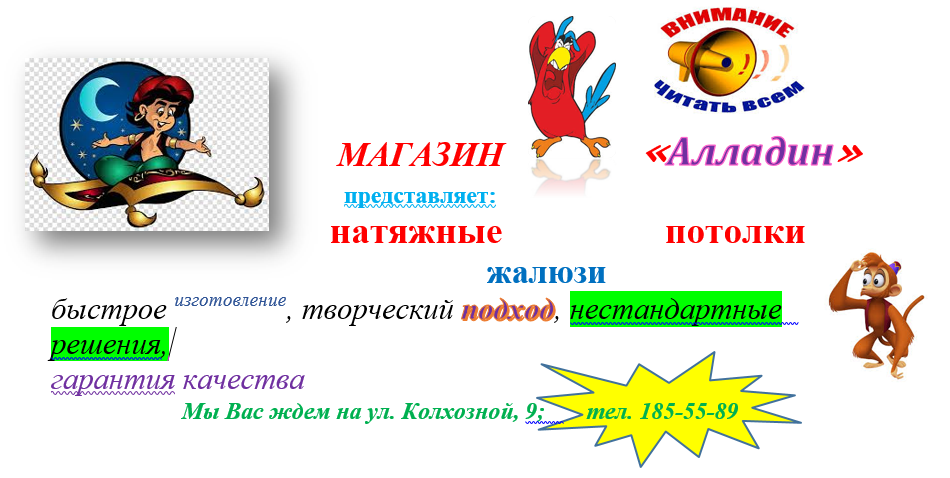 Установить поля страницы: верхнее – 2,5 см, нижнее – 2 см, слева – 3см, справа – 2 см.Установить абзацный отступ 1 см, междустрочный интервал – полуторный, выравнивание текста – по ширине. Вставьте картинку.Скопировать так, чтобы он повторился 3 раза.Вставить разделители страниц так, чтобы на каждой странице располагался одинаковый текст и картинка.Ввести на каждой странице заголовки: 1стр. – Часть 1, 2 стр.– Часть 2, 3 стр. – Часть 3.Вставить номера страниц.На четвертой странице вставить оглавление, содержащее заголовки страниц.В верхнем колонтитуле указать свою фамилию, инициалы, группу, дату.Сохранить документ в папке Билет 19.ВАРИАНТ 20Задание 1. Создать папку ЭКЗАМЕН на Рабочем столе, в ней создать папку Вариант 20, в папку Вариант 20 поместить 2-3 графических файла.Задание 2. В электронных таблицах Excel создать таблицу и выполнить необходимые вычисления.Расход лакокрасочных материалов фирмой СтройТрестСебестоимость=Расходы/ОбъемНа отдельном листе построить круговую диаграмму «Анализ расходов по бригадам» и связать ее с документом Word.Найти бригаду, имеющую наименьшие расходы.Рассчитать среднюю себестоимость лакокрасочных материалов.Сохранить документ в папке ЭКЗАМЕН.Задание 3. В процессоре Word создать документ: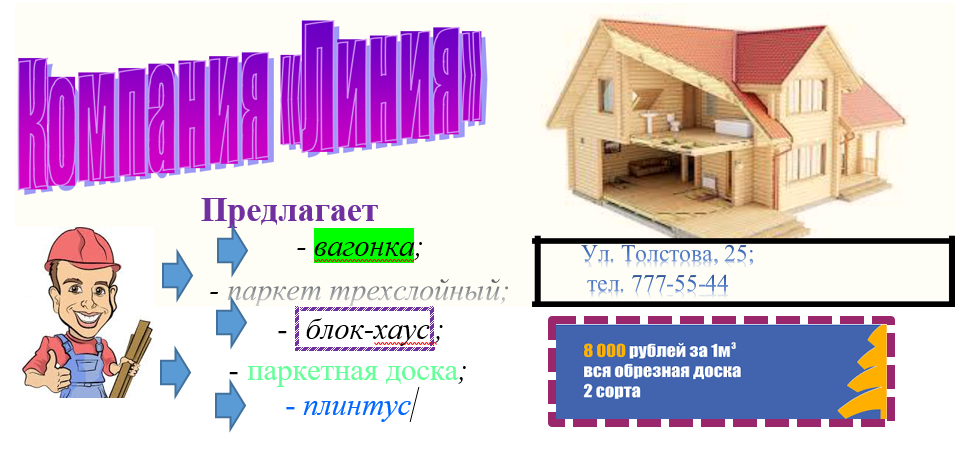 Установить поля страницы: верхнее – 2,5см, нижнее – 2см, слева – 3см, справа – 2см.Установить абзацный отступ 1см, междустрочный интервал – полуторный, выравнивание текста – по ширине. Вставьте картинку.Скопировать текст так, чтобы он повторился 3 раза.Вставить разделители страниц так, чтобы на каждой странице располагался одинаковый текст и картинка.Ввести на каждой странице заголовки: 1стр. – Часть 1, 2 стр. – Часть 2, 3 стр. – Часть 3.Вставить номера страниц.На четвертой странице вставить оглавление, содержащее заголовки страниц.В верхнем колонтитуле указать свою фамилию, инициалы, группу, дату.Сохранить документ в папке ЭКЗАМЕН.ВАРИАНТ 21Задание 1. Создать папку с именем ЭКЗАМЕН на рабочем столе. Найти приложение Paint и поместить ее ярлык в папку ЭКЗАМЕН. Задание 2. В электронных таблицах Excel создать таблицу и выполнить необходимые вычисления:Количество неуспевающих студентов по состоянию на декабрьНа отдельном листе построить круговую диаграмму «Количество неуспевающих студентов по состоянию на декабрь» и связать ее с документом Word.Найти группу, в которой количество неуспевающих студентов было максимальным в третьей неделе.Определить общее количество неуспевающих студентов на конец месяца.Сохранить документ в своей папке.Задание 3.1. В редакторе Word создать документ: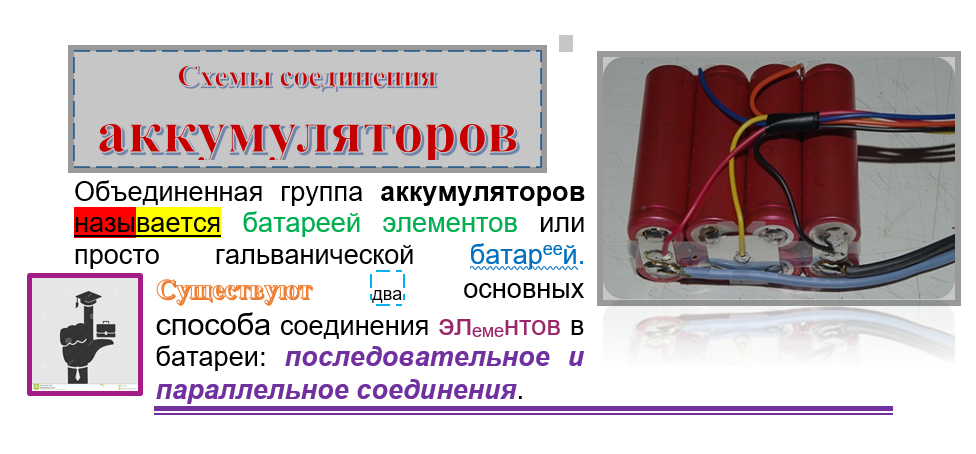 1.	Установить поля страницы: верхнее – 2,5см, нижнее – 2 см, слева – 3см, справа – 2 см.Установить абзацный отступ 1см, междустрочный интервал – полуторный, выравнивание текста – по ширине. Вставьте картинку.Скопировать текст так, чтобы он повторился 3 раза.Вставить разделители страниц так, чтобы на каждой странице располагался одинаковый текст и картинка.Ввести на каждой странице заголовки: 1стр. – Часть 1, 2 стр. – Часть2, 3 стр. – Часть 3.Вставить номера страниц.На четвертой странице вставить оглавление, содержащее заголовки страниц.В верхнем колонтитуле указать свою фамилию, инициалы, группу, дату.Сохранить документ в папке ЭКЗАМЕН.ВАРИАНТ 22Задание 1. Создать папку ЭКЗАМЕН на рабочем столе и скопировать в нее 3-5 текстовых файлов, а также 2 любые программы, воспользовавшись приложением ПРОВОДНИК.Задание 2.В электронных таблицах Excel создать таблицу и выполнить необходимые вычисленияНа отдельном листе построить гистограмму «Налог на продажи автомобилей» и «Налог на продажи грузовиков» и связать их с документом Word.Найти суммарное значение налоговых выплат по автомобилям и грузовикам.Определить общее количество налоговых выплат.Сохранить документ в своей папке ЭКЗАМЕН.Задание 3. В процессоре Word используя редактор формул создать документ: 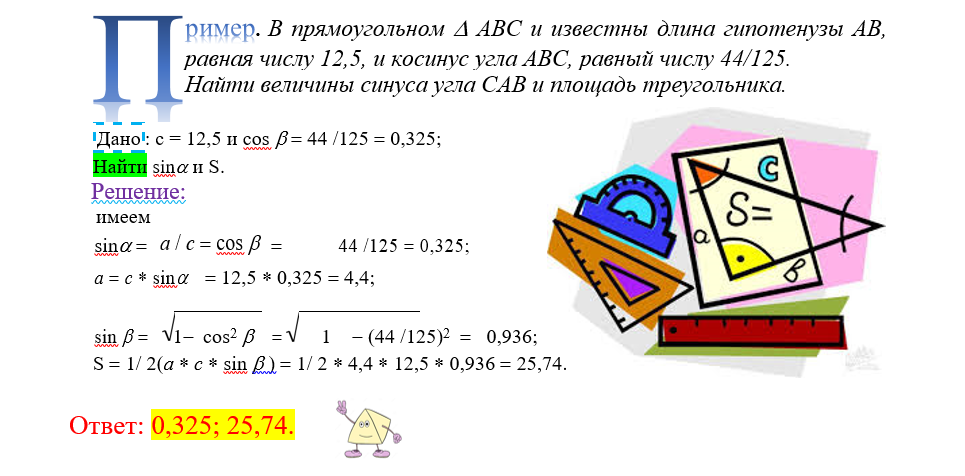 Установить поля страницы: верхнее – 2,5см, нижнее – 2 см, слева – 3см, справа – 2 см.Установить абзацный отступ 1 см, междустрочный интервал – полуторный, выравнивание текста – по ширине. Вставьте картинку.Скопировать текст так, чтобы он повторился 3 разаВставить разделители страниц так, чтобы на каждой странице располагался одинаковый текст и картинка.Ввести на каждой странице заголовки: 1стр. – Часть 1, 2 стр. – Часть 2, 3 стр. – Часть 3.Вставить номера страниц.На четвертой странице вставить оглавление в авторежиме, содержащее заголовки страниц.В верхнем колонтитуле указать свою фамилию, инициалы, группу, дату.Сохранить документ в папке ЭКЗАМЕН.ВАРИАНТ 23Задание 1. Создать папку ВАРИАНТ 23 на рабочем столе и скопировать в нее 3 графических файла, а также 2 программы.Задание 2. В электронных таблицах Excel создать таблицу и выполнить необходимые вычисленияРасчет затрат на оборудование новой торговой точки в ТЦ «Мегаполис»На отдельном листе построить гистограмму «Распределение затрат на оборудование новой торговой точки» и связать ее с документом Word.Найти торговое оборудование, для приобретения которого затраты максимальны.Определить размер кредитных отчислений по каждому виду оборудования при условии, что размер отчислений составляет 5,8 % от затрат.Сохранить документ в своей папке ВАРИАНТ 23.Задание 3. В процессоре Word создать документ: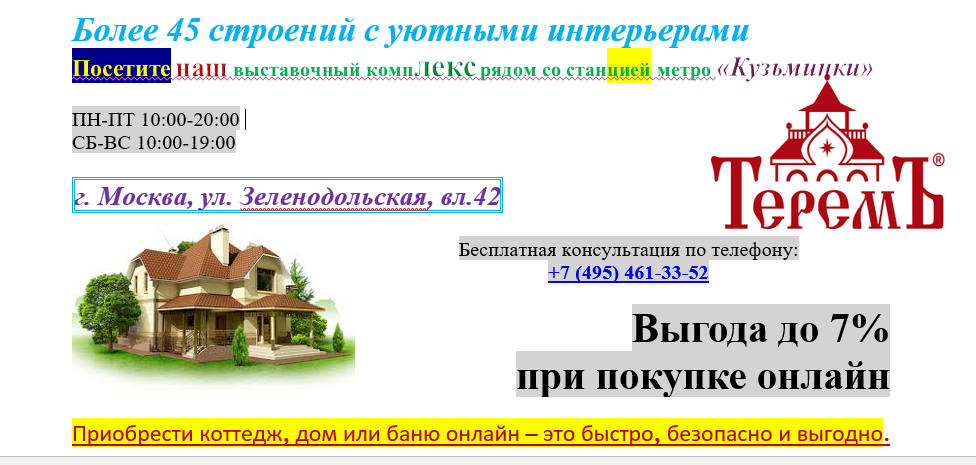 Установить поля страницы: верхнее – 2,5см, нижнее – 2 см, слева – 3см, справа – 2 см.Установить абзацный отступ 1 см, междустрочный интервал – полуторный, выравнивание текста – по левому краю. Вставьте картинку.Скопировать текст, чтобы он повторился 3 раза.Вставить разделители страниц так, чтобы на каждой странице располагался одинаковый текст и картинка.Ввести на каждой странице заголовки: 1стр. – Часть 1, 2 стр. – Часть 2, 3 стр. – Часть 3.Вставить номера страниц.На четвертой странице вставить оглавление, содержащее заголовки страниц.В верхнем колонтитуле указать свою фамилию, инициалы, группу.Сохранить документ в папке ВАРИАНТ 23.ВАРИАНТ 24Задание 1. Создать папку ЭКЗАМЕН на рабочем столе, в ней создать папку со своей фамилией, в которую скопировать по 2-3 файла с разным асширениями (графические, текстовые и др.).Задание 2. В электронных таблицах Excel создать таблицу и выполнить необходимые вычисления.Расчет расходов на лакокрасочные материалы строительной фирмы «ГлавСпецСтрой»Себестоимость=Расходы/ОбъемНа отдельном листе построить круговую диаграмму «Анализ расходов по бригадам»  и связать ее с документом Word.Найти бригаду, имеющую наименьшие расходы.Рассчитать среднюю себестоимость лакокрасочных материалов.Сохранить документ в папке ЭКЗАМЕН.Задание 3. В процессоре Word создать документ: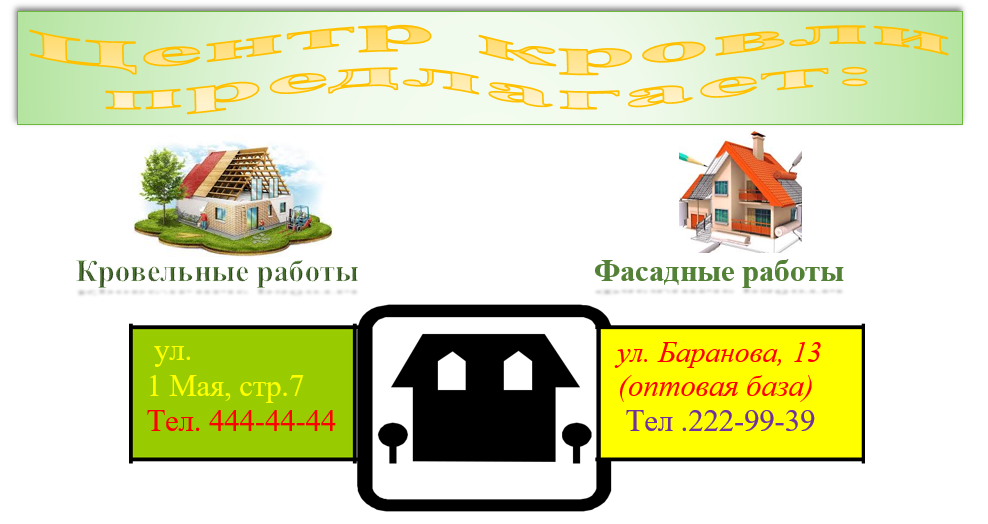 Установить поля страницы: верхнее – 2,5см, нижнее – 2 см, слева – 3см, справа – 2 см.Установить абзацный отступ 1 см, междустрочный интервал – полуторный, выравнивание текста – по ширине. Вставьте картинку.Скопировать так, чтобы он повторился 3 раза.Вставить разделители страниц так, чтобы на каждой странице располагался одинаковый текст и картинка.Ввести на каждой странице заголовки: 1стр. – Часть 1, 2 стр. – Часть 2, 3 стр. – Часть 3.Вставить номера страниц.На четвертой странице вставить оглавление, содержащее заголовки страниц.В верхнем колонтитуле указать свою фамилию, инициалы, группу, дату.Сохранить документ в папке ЭКЗАМЕН.ВАРИАНТ 25Задание 1. Создать папку МОЙ ЭКЗАМЕН на рабочем столе и скопировать в нее несколько разных файлов (с разными расширениями).Задание 2. В электронных таблицах Excel создать таблицу и выполнить необходимые вычисленияЗАКАЗ №7На отдельном листе построить круговую диаграмму «Распределение стоимости услуг фирмы «Заря» по видам работ и связать ее с документом Word.Найти наиболее дорогой вид услуг по уборке помещений.Сохранить документ в папке МОЙ ЭКЗАМЕН.Задание 3. В редакторе Word создать документ УСЛУГИ ДОМРАБОТНИЦЫ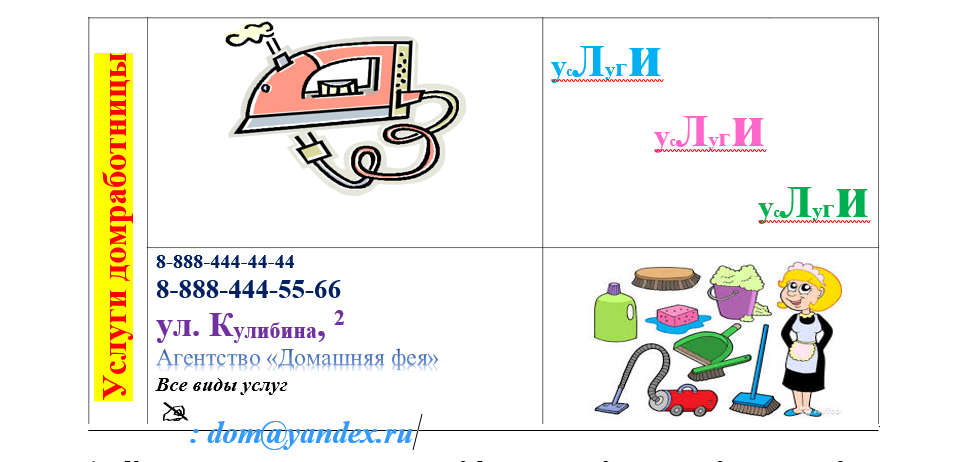 Установить поля страницы: верхнее – 2,5см, нижнее – 2 см, слева – 3см, справа – 2 см.Установить абзацный отступ 1 см, междустрочный интервал – полуторный, выравнивание текста – по ширине. Вставьте картинки.Скопировать текст без заголовка так, чтобы он повторился 3 раза.Вставить разделители страниц так, чтобы на каждой странице располагался одинаковый текст и картинка.Ввести на каждой странице заголовки: 1стр. – Часть 1, 2 стр. – Часть 2, 3 стр. – Часть 3.Вставить номера страниц по центру.На четвертой странице вставить оглавление, содержащее заголовки страниц.В верхнем колонтитуле указать свою фамилию, инициалы, группу, дату.Сохранить документ в папке МОЙЭКЗАМЕН.ВАРИАНТ 26Задание 1. Создать папку ЭКЗАМЕН на Рабочем столе, скопировать в нее несколько музыкальных файлов и заархивировать их в программе WinRAR, архивный файл сохранить в папке ЭКЗАМЕН.Задание 2. В электронных таблицах Excel создать таблицу: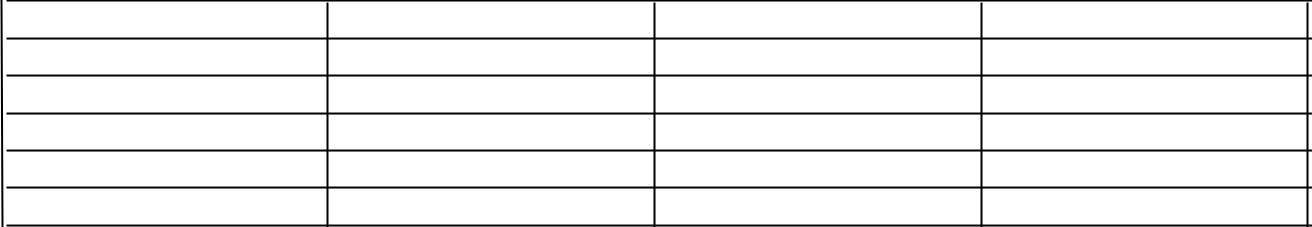 Построить гистограмму «Анализ расходов и доходов по предприятию» и поместить ее в документ Word.Найти цех, имеющий максимальную прибыль.Определить в каких цехах доходы превышали расходы.Сохранить документ в папке ЭКЗАМЕН.Задание 3. В процессоре Word создать документ: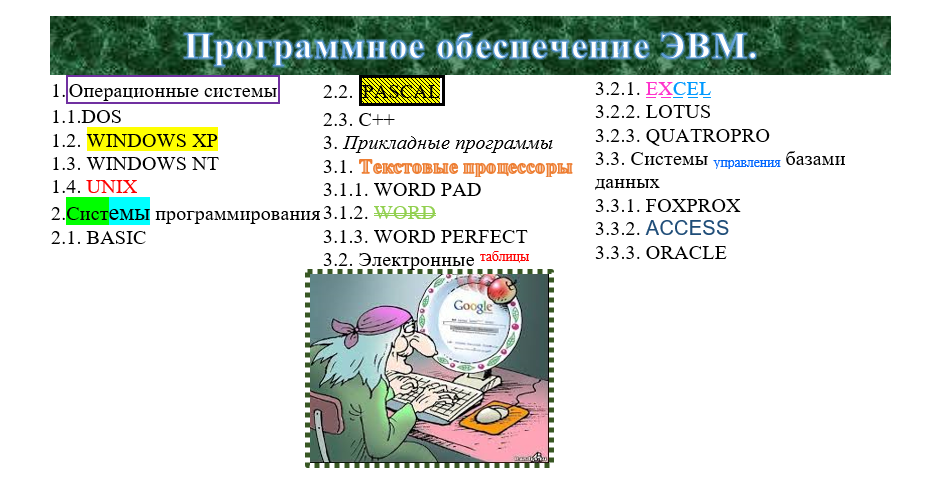 Установить поля страницы: верхнее – 2,0см, нижнее – 2см, слева – 3см, справа –1,5см.Установить абзацный отступ 1,25см, междустрочный интервал – полуторный. Вставьте картинку.Скопировать текст без заголовка так, чтобы он повторился 3 раза.Вставить разделители страниц так, чтобы на каждой странице располагался одинаковый текст и картинка.Ввести на каждой странице заголовки: 1стр. – Часть 1, 2 стр. – Часть 2, 3 стр. – Часть 3.Вставить номера страниц.На четвертой странице вставить оглавление, содержащее заголовки страниц.В верхнем колонтитуле указать свою фамилию, инициалы, группу, дату.Сохранить документ в папке ЭКЗАМЕН.ВАРИАНТ 27Задание 1. Создать папку ЭКЗАМЕН на Рабочем столе, скопировать в нее несколько музыкальных файлов (3-5) и заархивировать их программой WinRAR. Архив поместить в папку ЭКЗАМЕН.Задание 2. В электронных таблицах Excel создать таблицу и выполнить необходимые расчеты:Расчет налоговых отчислений с варьируемой процентной ставкойРассчитать подоходный налог при условии, если оклад меньше 10 тыс., то 8%, если больше 10 тыс., то 13%.Вычислить суммарные налоговые отчисления указанных работников.Определить работника с максимальным размером отчислений.Построить гистограмму «Заработок сотрудников».Сохранить документ в папке ЭКЗАМЕН.Задание 3. В редакторе Word создать документ: 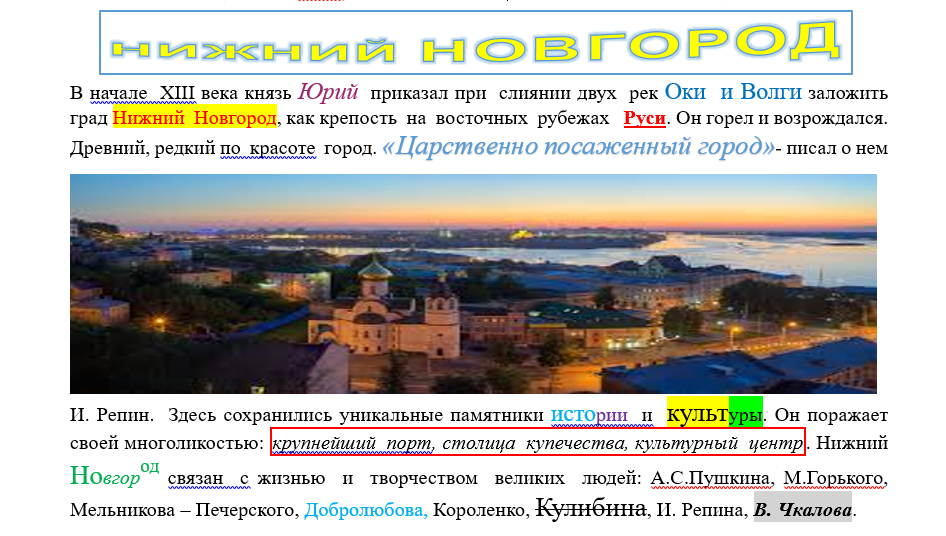 Установить поля страницы: верхнее – 2 см, нижнее – 2 см, слева – 3см, справа – 1 см.Установить абзацный отступ 1,5см, междустрочный интервал – полуторный, выравнивание текста – по ширине. Вставьте картинку.Скопировать текст, чтобы он повторился 3 раза.Вставить разделители страниц так, чтобы на каждой странице располагался одинаковый текст и картинка.Ввести на каждой странице заголовки: 1стр. – Часть 1, 2 стр. – Часть 2, 3 стр. – Часть 3.Вставить номера страниц.На четвертой странице вставить оглавление, содержащее заголовки страниц.В верхнем колонтитуле указать свою фамилию, инициалы, группу, дату.Сохранить документ в папке ЭКЗАМЕН.ВАРИАНТ 28Задание 1. Создать папку ЭКЗАМЕН на Рабочем столе, найдите и скопируйте в нее несколько файлов с расширениями *.doc и *.exeЗадание 2. В MS Excel создать таблицу и выполнить необходимые расчеты.Анализ прибыли по подразделениям Торгового объединения «Сатурн»Построить гистограмму «Анализ прибыли по подразделениям Торгового объединения «Большая Медведица» и связать ее с документом Word.Найти максимальную прибыль и итоговые значения по расходам и доходам.Применяя фильтр, определить в каких подразделениях доходы превышали расходы.Сохранить документ в папке ЭКЗАМЕН.Задание 3. В редакторе Word набрать текст и формулы по образцу: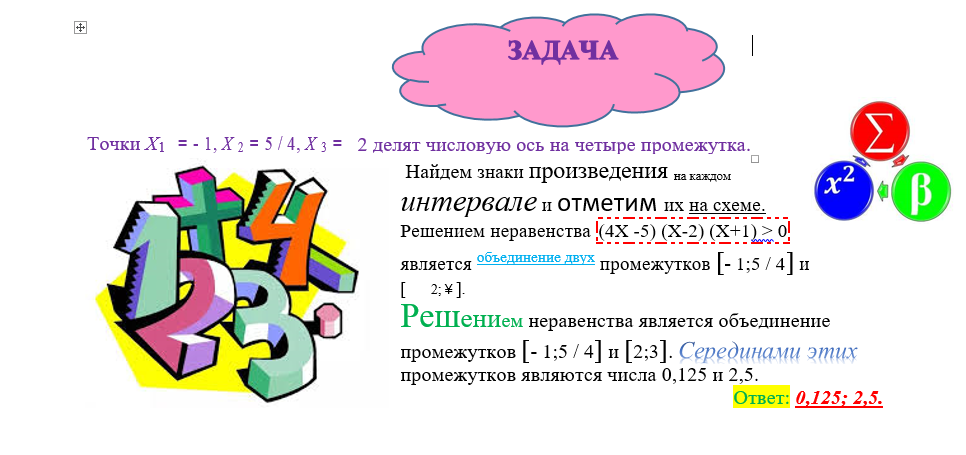 Установить поля страницы: верхнее – 2,5см, нижнее – 2 см, слева – 3см, справа – 2 см.Установить абзацный отступ 1 см, междустрочный интервал – полуторный, выравнивание текста – по ширине. Вставьте картинку.Скопировать текст без заголовка так, чтобы он повторился 3 раза.Вставить разделители страниц так, чтобы на каждой странице располагался одинаковый текст и картинка.Ввести на каждой странице заголовки: 1стр. – Часть 1, 2стр. – Часть 2, 3стр. – Часть 3.Вставить номера страниц.На четвертой странице вставить оглавление, содержащее заголовки страниц.В верхнем колонтитуле указать свою фамилию, инициалы, группу.Сохранить документ в папке ЭКЗАМЕН.ВАРИАНТ 29Задание 1. Создать папку с именем ЭКЗАМЕН на рабочем столе. Найти приложение Paint 3 D и поместить ее ярлык в папку ЭКЗАМЕН. Задание 2. В электронных таблицах Excel создать таблицу и выполнить необходимые вычисления (пустые столбцы сосчитайте по формулам).Отформатируйте таблицу по образцу.Постройте круговую диаграмму, отражающую процентное соотношение проданного товара.Переименуйте лист Учет товара.Оформите таблицу (цвет шрифта, заливка, рамка таблицы).Сохранить документ в своей папке.Задание 3. В редакторе Word создать схему планировки кафе «Блинная».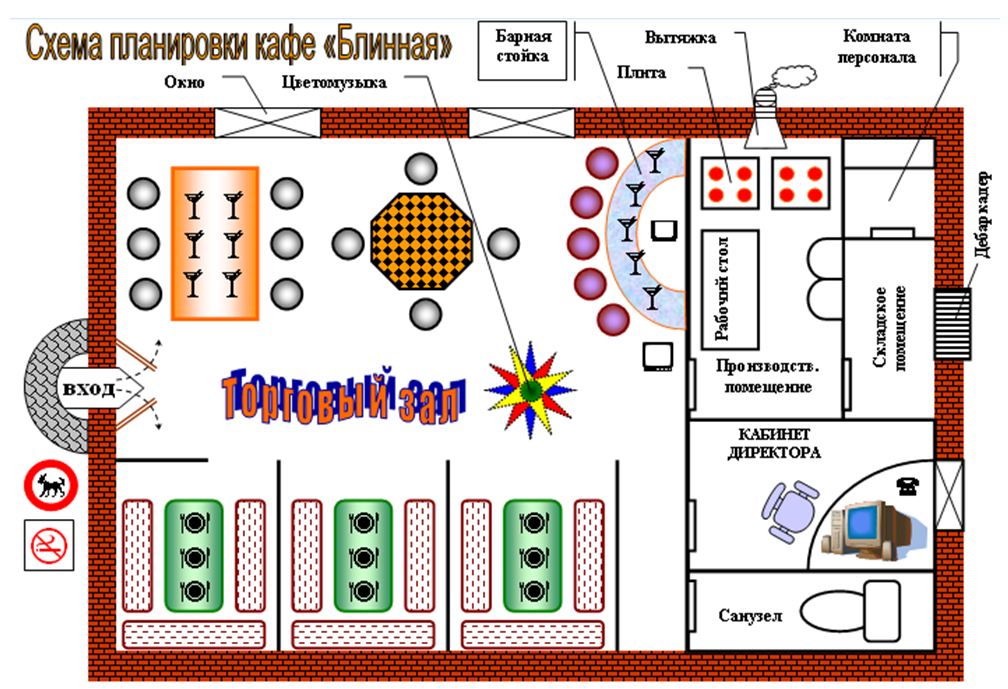 Установить поля страницы: верхнее – 2,5см, нижнее – 2 см, слева – 3см, справа – 2 см.Установить абзацный отступ 1см, междустрочный интервал – полуторный, выравнивание текста – по ширине. Вставьте картинку.Скопировать текст так, чтобы он повторился 3 раза.Вставить разделители страниц так, чтобы на каждой странице располагался одинаковый текст и картинка.Ввести на каждой странице заголовки: 1стр. – Часть 1, 2 стр. – Часть2, 3 стр. – Часть 3.Вставить номера страниц.На четвертой странице вставить оглавление, содержащее заголовки страниц.В верхнем колонтитуле указать свою фамилию, инициалы, группу, дату.Сохранить документ в папке ЭКЗАМЕН.ВАРИАНТ 30Задание 1. Создать папку с именем ЭКЗАМЕН на рабочем столе. Найти скопировать в нее 3-5 текстовых файлов, а также 2 любые программы, воспользовавшись приложением ПРОВОДНИК.Задание 2. В электронных таблицах Excel создать таблицу и выполнить необходимые вычисления (пустые столбцы сосчитайте по формулам). Налогооблагаемый доход = Полученный доход – Налоговые вычеты.Сумма налога = Налогооблагаемый доход*0,13.К выплате = Полученный доход-Сумма налога НДФЛ.Отсортируйте таблицу в алфавитном порядке.Переименуйте лист Расчет заработной платы.Оформите таблицу (цвет шрифта, заливка, рамка таблицы) Сохранить документ в своей папке.Задание 3.1. В редакторе Word нарисуйте ЗДАНИЕ из фигур. Используйте заливку цветом, градиентом, текстурой или узором, повороты, копирование фигур, группировку, изменение порядка, распределение по вертикали и горизонтали, выравнивание по центру, по нижнему краю и т.д. Совет: окна нарисуйте отдельно, сгруппируйте, а потом скопируйте, выровняйте и распределите по горизонтали. 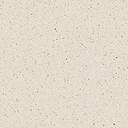 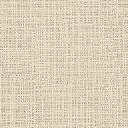 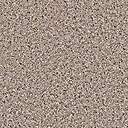 Установить поля страницы: верхнее – 2,5см, нижнее – 2 см, слева – 3см, справа – 2 см.Вставьте картинку.2.Скопировать картинку так, чтобы она повторилась 3 раза.3.Вставить разделители страниц так, чтобы на каждой странице располагался одинаковый текст и картинка.4.Ввести на каждой странице заголовки: 1стр. – Часть 1, 2 стр. – Часть2, 3 стр. – Часть 3.5.Вставить номера страниц.6.На четвертой странице вставить оглавление, содержащее заголовки страниц.7.В верхнем колонтитуле указать свою фамилию, инициалы, группу.8.Сохранить документ в папке ЭКЗАМЕН.Динамика спросаДинамика спросаДинамика спросаКвартал, годСпросЦена,Выручка,Квартал, год(штук)руб.руб.(штук)руб.руб.III кв. 2018г.35150                 ***IV кв. 2018 г.40250                 ***I кв. 2019г.50210                 ***II кв. 2019г.45160                ***III кв. 2019г.30120                ***IV кв. 2019 г.55160                ***Итого                 ***Расчет себестоимостиРасчет себестоимостиРасчет себестоимостиРасчет себестоимостиРасчет себестоимостиN цехаОбъем выпускаРасходыСебестоимостьN цехаОбъем выпускаРасходыСебестоимостьN цеха(штук)(руб.)(руб.)Цех  №12003000****Цех  №23005000****Цех  №33506500****Цех  №45008500****Цех  №54006600****Цех  №62505500****Цех  №74209800****Итого********************Себестоимость  = Расходы/ОбъемСебестоимость  = Расходы/ОбъемСебестоимость  = Расходы/ОбъемСебестоимость  = Расходы/ОбъемСебестоимость  = Расходы/ОбъемСебестоимость  = Расходы/ОбъемАнализ  прибыли предприятияАнализ  прибыли предприятияРасходы         Доходы                        ПрибыльЦех  №  11890         1960Цех  №  219001870Цех  №  316201730Цех  №  419301995ИтогоПрибыль  =  Доходы  -  РасходыПрибыль  =  Доходы  -  РасходыПрибыль  =  Доходы  -  РасходыРасчет заработной платыФИО                Начислено              Удержания                 Сумма к выдачеКрасавцев Г.А.13400Парфенов О.А.12100Гришаев П.А.12700Семченко О.Д13000ИтогоНаименованиеКоличествоЦена(руб.)Сумма (руб.)товараКоличествоЦена(руб.)Сумма (руб.)товараПринтер1012 400Сканер1215 100Клавиатура172 570Монитор913 900Модем611 500ИтогоВедомостьВедомостьВедомостьВедомостьНачисленоУдержанияСумма кНачисленоУдержанияСумма кНачисленоУдержаниявыдачевыдачеЦех №1314 000Цех №2321 000Цех №3289 000Цех №4290 000ИтогоУдержания = 13% от НачисленоУдержания = 13% от НачисленоУдержания = 13% от НачисленоУдержания = 13% от НачисленоУдержания = 13% от НачисленоСумма к выдаче = Начислено - УдержанияСумма к выдаче = Начислено - УдержанияСумма к выдаче = Начислено - УдержанияСумма к выдаче = Начислено - УдержанияСумма к выдаче = Начислено - УдержанияАнализ кадрового составаАнализ кадрового составаАнализ кадрового составаНомерВсегов том числев том числев том числецехаВсегоштатныесовместителиподрядчикицехаштатныесовместителиподрядчикиБригада №129914Бригада №22568Бригада №337714Объем прибыли по предприятию (тыс. руб.)Объем прибыли по предприятию (тыс. руб.)Объем прибыли по предприятию (тыс. руб.)Объем прибыли по предприятию (тыс. руб.)Объем прибыли по предприятию (тыс. руб.)МесяцЦех № 1Цех № 2Цех № 3Итого поМесяцЦех № 1Цех № 2Цех № 3предприятиюпредприятиюянварь110210150февраль120200170март130205180апрель140230160май150210170июнь160240180райониюльавгустсентябрьза III кв.среднееМатушкино350299389Савёлки534505550Силино614567587Старое Крюково465245378Крюково678478556ВсегоКварталТорговля ПромышленностьЖКХСтроительство1 квартал4213315673232 квартал2994047052893 квартал3753566933214 квартал465507612364ОкругПодростки/детиЖенщиныМужчиныИностр. гр-неРецидивСеверный1224631021Южный1435491219Западный1634542028Восточный2446422524ИТОГО***************МесяцНаезд на пешеходаНетрезвый водительУправление транс.средством без правИтого (%)Июнь344115***Июль29299***Август27338***Итого*********Район/МесяцI кв.II кв.III кв.     IV кв.ИтогоСеверный15182135Южный971921Восточный11252425Западный23152527Итого ( %)ВедомостьФИОНачислено                            УдержанияСумма  кФИОНачислено                            УдержаниявыдачевыдачеКоролев П.Л.13400Сухов  А.П.12100Яшин  О.Д.12700Карев Л.А.13000ИтогоУдержания  =  13%  от  НачисленоУдержания  =  13%  от  НачисленоСумма  к  выдаче  =  Начислено  -  УдержанияСумма  к  выдаче  =  Начислено  -  УдержанияНачисленоУдержанияСумма  кНачисленоУдержаниявыдачевыдачеБригада  №1456005000Бригада  №2569006800Бригада  №3340004890Бригада  №4298003500ИтогоВедомостьНачислено                              УдержанияСумма кНачислено                              УдержаниявыдачевыдачеЦех  №1134 000Цех  №2121 000Цех  №3128 000Цех  №4130 000ИтогоНомерцехаВсегов том числев том числев том числеНомерцехаВсегоштатныесовместителиподрядчикиЦех №128614Цех №236128Цех №344611Объем прибыли по предприятию (тыс. руб)Объем прибыли по предприятию (тыс. руб)Объем прибыли по предприятию (тыс. руб)Объем прибыли по предприятию (тыс. руб)Объем прибыли по предприятию (тыс. руб)МесяцЦех № 1Цех № 2Цех № 3Итого поМесяцЦех № 1Цех № 2Цех № 3предприятиюпредприятиюИюль110210150Август120200170Сентябрь130205180Октябрь140230160Ноябрь150210170Декабрь160240180количество облачныхколичествоколичество дней сдней (переменнаясолнечныхмесяцосадкамиоблачность)днейЯнварь93***Февраль144***…..………Ноябрь1110***Декабрь99***Итого*********Лакокрасочные материалыЛакокрасочные материалыОбъем вНомер бригадыбанках, штукРасходы, руб.Себестоимость, руб.Бригада 110600***Бригада 212620***Бригада 38438***Бригада 44610***Бригада 511550***Итого*********Группа1-я неделя2-я неделя3-я неделя4-я неделяМО-12246МО-21247ЭТ-13345ЭТ-22356ЭЛК-11237ЭЛК-12456Итого************************Налог 4%СтартоваяНалог 5,8 %отцена, тыс.отСтартоваястартовойруб.стартовойАвтомобилицена, тыс. рубценыГрузовикиценыКамри1200******FAW CA4500******Паджеро2100******Кантер7800******Шевроллет2150******МАN8950******Хонда3200******Хино Рейнджер9100************Рефрижератор7830******Киа1800ЭльфИТОГОЗатраты,Отчисления,Торговое оборудованиеСтоимость ед.Количестворуб.руб.Касса58802********Весы17653********Этикет-лента22410********Противокражная система87701********Штрих кодовое********оборудование29331Холодильник345282********ИТОГО********Объем вНомер бригадыбанках, штукРасходы, руб.Себестоимость, руб.Бригада 111400***Бригада 212620***Бригада 38838***Бригада 45610***Бригада 511550***Бригада 614428***Бригада 77300***Итого*********УслугиЦенаОбъем заказаСтоимость, руб.Химчистка ковров200 руб/м2200 руб/м23х4 м***Мойка окон1020руб. за 1 окно4***Мойка фасадов2500руб. за 1 фасад2***Чистка мягкой мебели1200Руб.1 комплект***Вывоз и доставка500 руб./1 поездка500 руб./1 поездка2ковров***Уборка помещений60 руб/м260 руб/м275 м2***Итого***Анализ  прибыли предприятия «КАС»Анализ  прибыли предприятия «КАС»№ цехаРасходы               Доходы                    ПрибыльЦех  №  1870930Цех  №  2900870Цех  №  3680750Цех  №  4920980ИтогоПрибыль  =  Доходы  -  РасходыПрибыль  =  Доходы  -  РасходыПрибыль  =  Доходы  -  РасходыФИООклад, рубПодоходный налогСумма к выдачеКарцев А.В.13500******Ляпкин Р.Л.23520******Валина О.Л.6500******Рябов Г.М.7000******ИТОГО:******ПодразделенияПрибыль, руб.фирмыРасходы, руб.Доходы, руб.Подразделение № 1670034587***Подразделение № 235106675***Подразделение № 335205644***Подразделение № 455627800***Подразделение № 5456112322***Подразделение № 664258902***Подразделение № 777637012***ИТОГО:*********курс долларакурс доллара68,5Таблица учета проданного товаровТаблица учета проданного товаровТаблица учета проданного товаровТаблица учета проданного товаровТаблица учета проданного товаровТаблица учета проданного товаровТаблица учета проданного товаровТаблица учета проданного товаров№ п\пназваниепоставленопроданоосталосьцена в рублях за 1 товарцена в долларах за 1 товарвсего в рублях1товар 150431702товар 26565353товар 35043564товар 443322435товар 5723757Всего Всего Всего Всего Всего Всего Всего Расчет заработной платы.Расчет заработной платы.Расчет заработной платы.Расчет заработной платы.Расчет заработной платы.Расчет заработной платы.Расчет заработной платы.№ п/пФамилия, И.О.Полученный доходНалоговые вычетыНалогооблагаемый доходСумма налога,НДФЛК выплате1Попов В.И.1800014002Богданов К.М.900014003Суховой П.Е.792504Копцева Е.В.4063528005Ермак А.А.3969014006Шпак Г.С.190152800Итого Итого Итого Итого Итого Итого 